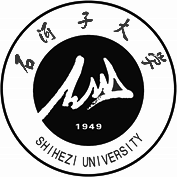 中 亚 速 递《丝绸之路经济带与中亚研究》副刊---------------------------------------------------------------------------------------------------半月刊·2010年创刊第10卷  第1期   2022年1月15日Экспресс-новости из регионов Центральной АзииИнформационное приложение к журналу «Исследование шёлкового пути и Центральной Азии»------------------------------------------------------------------------------------------------------Выпускается два раза в месяц   Издаётся с 2010 годаТом 10  № 1  15-ое января 2022 г.　　主办：石河子大学兵团屯垦戍边研究中心　　承办：中亚文明与西向开放协同创新中心　　      “一带一路”：新疆发展与中亚合作高校智库联盟　　协办：石河子大学丝绸之路研究中心　　      中亚教育及人文交流研究中心　　      石河子大学师范学院编委会成员：主    任：夏文斌副 主 任：李豫新  凌建侯  沙德克江·阿不拉  谭跃超  杨兴全  陈荣泉  高  卉  王  力  张安军  赵红霞主    编：凌建侯编    委：张彦虎  朱江勇  方  忆  张凌燕  郭靖媛           麻丽亚  陈晓霞  杨  娜  段素霞  张国娇目  录哈萨克斯坦局势快报	1哈萨克斯坦暴乱造成的损失增加	1吉尔吉斯斯坦维和部队进入哈萨克斯坦	2哈萨克斯坦关闭5个吉哈边境口岸	2哈国抗议活动导致吉国出现“取款难”	3吉尔吉斯斯坦向哈萨克斯坦派遣维和人员	4中亚抗疫资讯	5俄罗斯新冠疫苗“卫星light”在土库曼斯坦获批	5哈萨克斯坦新冠疫情形势急剧恶化	5中亚政治新闻	7塔吉克斯坦加入欧亚经济联盟的呼声愈发强烈	7乌兹别克斯坦为苏联时期的120名罪犯平反	8中亚经济新闻	10哈萨克斯坦恢复对部分商品的价格管控	10哈萨克斯坦将斥资1.72亿美元修建跨境公路	11欧亚经济联盟经济恢复至疫情前水平	12乌兹别克斯坦停止向俄罗斯出口天然气	13中亚教育新闻	14乌哈签署教育领域新协议	14欧盟助力塔吉克斯坦发展教育和数字化	14中亚社会新闻	15哈萨克斯坦正式废除死刑	17土库曼斯坦将扑灭燃烧50多年的天然气坑	17土库曼斯坦实施严格出境管理	18外汇牌价	20